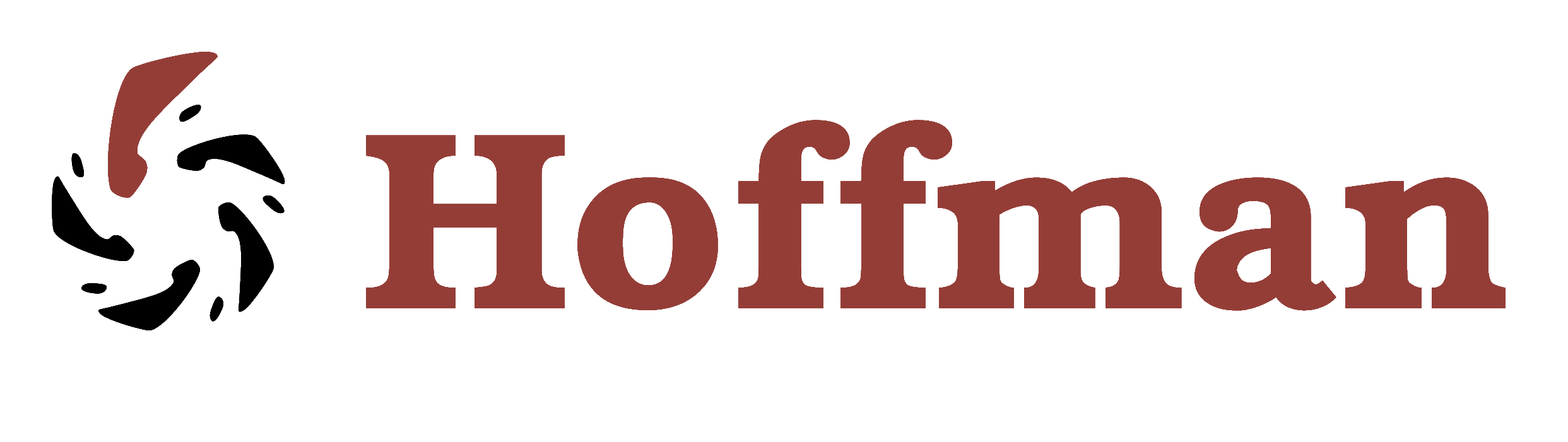 ZGŁOSZENIE INDYWIDUALNEZGŁOSZENIE INDYWIDUALNEZGŁOSZENIE INDYWIDUALNEZGŁOSZENIE INDYWIDUALNEZGŁOSZENIE INDYWIDUALNEZGŁOSZENIE INDYWIDUALNEZGŁOSZENIE INDYWIDUALNEKierowcaKierowcaPilotPilotPilotNazwiskoNazwiskoImięImięData urodzeniaData urodzeniaTel. kontaktowyTel. kontaktowyAdres e-mailAdres e-mailKlub / BrakKlub / BrakNr i kat. prawa jazdyNr i kat. prawa jazdyKontakt I.C.EKontakt I.C.EKontakt I.C.EKontakt I.C.EKontakt I.C.EKontakt I.C.EKontakt I.C.EW nagłym przypadku proszę powiadomić:Imię i nazwisko:Imię i nazwisko:Imię i nazwisko:Nr telefonu:Nr telefonu:Nr telefonu:W nagłym przypadku proszę powiadomić:SZCZEGÓŁY DOTYCZĄCE SAMOCHODUSZCZEGÓŁY DOTYCZĄCE SAMOCHODUSZCZEGÓŁY DOTYCZĄCE SAMOCHODUSZCZEGÓŁY DOTYCZĄCE SAMOCHODUSZCZEGÓŁY DOTYCZĄCE SAMOCHODUSZCZEGÓŁY DOTYCZĄCE SAMOCHODUSZCZEGÓŁY DOTYCZĄCE SAMOCHODUMarkaNumer rej.Numer rej.Numer rej.ModelNr podwoziaNr podwoziaNr podwoziaRok produkcjiPoj. skokowaPoj. skokowaPoj. skokowaPOLISAPOLISAPOLISAPOLISAPOLISAPOLISAPOLISAUbezpieczenie OCNazwa ubezpieczycielaNazwa ubezpieczycielaNazwa ubezpieczycielaNazwa ubezpieczycielaNr polisyNr polisyUbezpieczenie OCOŚWIADCZENIEOŚWIADCZENIEOŚWIADCZENIEOŚWIADCZENIEOŚWIADCZENIEOŚWIADCZENIEOŚWIADCZENIEOświadczam, iż znane mi są ryzyko i niebezpieczeństwa związane z imprezami motorowymi i w razie wypadku lub innych podobnych okoliczności wynikających z mojego udziału w tej imprezie akceptuję pełną odpowiedzialność z tego tytułu i przyjmuję na siebie pełną odpowiedzialność za powstałe z mojej winy szkody, a także, nie będę występować względem Organizatora z roszczeniami wynikającymi z powyższych zdarzeń.Kierowca oświadcza, że posiada aktualne ubezpieczenie OC.Oświadczam, iż wszystkie dane zamieszczone w powyższym formularzu (w szczególności dane osobowe, numery stosownych dokumentów) są zgodne ze stanem faktycznym. Moim podpisem poświadczam, że informacje zawarte w zgłoszeniu są prawdziwe i akceptuję powyższe gwarancje oraz wszystkie warunki związane z moim udziałem w imprezie.W związku z Rozporządzeniem Parlamentu Europejskiego i Rady (UE) 2016/679 z dnia 27 kwietnia 2016 r. w sprawie ochrony danych osobowych w skrócie RODO, wyrażam zgodę na przetwarzanie moich danych osobowych przez Miejskie Centrum Kultury w Boguchwale i Firmę Hoffman na zasadach opisanych poniżej oraz przyjmuję do wiadomości, że:1.Administratorem danych osobowych jest Miejskie Centrum Kultury w Boguchwale (MCK) i Firmę Hoffman (Hoffman) z siedzibą w Rzeszowie2.Podanie danych jest dobrowolne, jednakże odmowa ich podania jest równoznaczna z brakiem możliwości wzięcia udziału w imprezie3.Moje dane osobowe będą przetwarzane w celu: a. uczestnictwa w imprezie, w tym klasyfikowania w wynikach imprezy;b. potwierdzania przynależności klubowej;c. publikacji mojego wizerunku, np. zdjęcia z uczestnictwa imprezie, z rozdania nagród, itp.;d. podlegania ew. odpowiedzialności dyscyplinarnej.4.Podstawą prawną przetwarzania danych osobowych jest art. 6 ust. 1 lit. a RODO tj. moja zgoda, którą mam prawo wycofać w każdym czasie poprzez złożenie pisemnej rezygnacji z udziału w imprezie, zawierającej wycofanie mojej zgody na przetwarzanie danych osobowych.5.Odbiorcą danych osobowych będą np.:a. Polski Związek Motorowy (PZM)b. obsługa zabezpieczenia medyczno-ratowniczego imprezy;c. firmy ubezpieczeniowe, np. wystawiające polisy ubezpieczeniowed. firmy IT obsługujące systemy informatyczne, w których m.in. znajdują się dane osobowee. firmy pocztowe i kurierskie, zapewniające wymianę korespondencji pomiędzy mną, ww MCK i Hoffman6.MCK i Hoffman nie będzie przekazywać danych osobowych do państwa trzeciego ani organizacji międzynarodowej poza Europejski Obszar Gospodarczy.7.MCK i Hoffman będzie przechowywać dane osobowe w przypadku dokumentów imprezy – przez okres 2 lat. W przypadku wyników – bezterminowo. W przypadku postępowania dyscyplinarnego zgodnie z procedurą regulującą to postępowanie.8.Przysługuje mi prawo: a. żądania od MCK i Hoffman dostępu do danych osobowych, ich sprostowania oraz otrzymania kopii tych danych, jak również otrzymania pełnej informacji o ich przetwarzaniub. żądania od MCK i Hoffman usunięcia danych osobowych lub ograniczenia ich przetwarzania wyłącznie do ich przechowywania; MCK i Hoffman poinformuje mnie o uwzględnieniu mojego żądania lub poda przyczyny, dla których żądanie nie może być zrealizowanec. otrzymania od MCK i Hoffman podanych przeze mnie danych w postaci pliku komputerowego w powszechnie używanym formacie lub przesłania tego pliku innemu administratorowid. wniesienia skargi do Prezesa Urzędu Ochrony Danych Osobowych, na przetwarzanie danych osobowych przez MCK i Hoffman, jeżeli uznam, że przetwarzanie danych osobowych narusza przepisy RODO9.Wszelkie wnioski, pytania i żądania związane z tym przetwarzaniem mogę kierować do inspektora ochrony danych Hoffman na adres e-mail rally@hoffman.auto.pl Uwagi:Numer konta: MCK Boguchwała 93 9163 0009 2001 0000 0026 0001Zgłoszenie wraz z dowodem wpłaty, proszę przesłać pod adres e-mail: rally@hoffman.auto.plOświadczam, iż znane mi są ryzyko i niebezpieczeństwa związane z imprezami motorowymi i w razie wypadku lub innych podobnych okoliczności wynikających z mojego udziału w tej imprezie akceptuję pełną odpowiedzialność z tego tytułu i przyjmuję na siebie pełną odpowiedzialność za powstałe z mojej winy szkody, a także, nie będę występować względem Organizatora z roszczeniami wynikającymi z powyższych zdarzeń.Kierowca oświadcza, że posiada aktualne ubezpieczenie OC.Oświadczam, iż wszystkie dane zamieszczone w powyższym formularzu (w szczególności dane osobowe, numery stosownych dokumentów) są zgodne ze stanem faktycznym. Moim podpisem poświadczam, że informacje zawarte w zgłoszeniu są prawdziwe i akceptuję powyższe gwarancje oraz wszystkie warunki związane z moim udziałem w imprezie.W związku z Rozporządzeniem Parlamentu Europejskiego i Rady (UE) 2016/679 z dnia 27 kwietnia 2016 r. w sprawie ochrony danych osobowych w skrócie RODO, wyrażam zgodę na przetwarzanie moich danych osobowych przez Miejskie Centrum Kultury w Boguchwale i Firmę Hoffman na zasadach opisanych poniżej oraz przyjmuję do wiadomości, że:1.Administratorem danych osobowych jest Miejskie Centrum Kultury w Boguchwale (MCK) i Firmę Hoffman (Hoffman) z siedzibą w Rzeszowie2.Podanie danych jest dobrowolne, jednakże odmowa ich podania jest równoznaczna z brakiem możliwości wzięcia udziału w imprezie3.Moje dane osobowe będą przetwarzane w celu: a. uczestnictwa w imprezie, w tym klasyfikowania w wynikach imprezy;b. potwierdzania przynależności klubowej;c. publikacji mojego wizerunku, np. zdjęcia z uczestnictwa imprezie, z rozdania nagród, itp.;d. podlegania ew. odpowiedzialności dyscyplinarnej.4.Podstawą prawną przetwarzania danych osobowych jest art. 6 ust. 1 lit. a RODO tj. moja zgoda, którą mam prawo wycofać w każdym czasie poprzez złożenie pisemnej rezygnacji z udziału w imprezie, zawierającej wycofanie mojej zgody na przetwarzanie danych osobowych.5.Odbiorcą danych osobowych będą np.:a. Polski Związek Motorowy (PZM)b. obsługa zabezpieczenia medyczno-ratowniczego imprezy;c. firmy ubezpieczeniowe, np. wystawiające polisy ubezpieczeniowed. firmy IT obsługujące systemy informatyczne, w których m.in. znajdują się dane osobowee. firmy pocztowe i kurierskie, zapewniające wymianę korespondencji pomiędzy mną, ww MCK i Hoffman6.MCK i Hoffman nie będzie przekazywać danych osobowych do państwa trzeciego ani organizacji międzynarodowej poza Europejski Obszar Gospodarczy.7.MCK i Hoffman będzie przechowywać dane osobowe w przypadku dokumentów imprezy – przez okres 2 lat. W przypadku wyników – bezterminowo. W przypadku postępowania dyscyplinarnego zgodnie z procedurą regulującą to postępowanie.8.Przysługuje mi prawo: a. żądania od MCK i Hoffman dostępu do danych osobowych, ich sprostowania oraz otrzymania kopii tych danych, jak również otrzymania pełnej informacji o ich przetwarzaniub. żądania od MCK i Hoffman usunięcia danych osobowych lub ograniczenia ich przetwarzania wyłącznie do ich przechowywania; MCK i Hoffman poinformuje mnie o uwzględnieniu mojego żądania lub poda przyczyny, dla których żądanie nie może być zrealizowanec. otrzymania od MCK i Hoffman podanych przeze mnie danych w postaci pliku komputerowego w powszechnie używanym formacie lub przesłania tego pliku innemu administratorowid. wniesienia skargi do Prezesa Urzędu Ochrony Danych Osobowych, na przetwarzanie danych osobowych przez MCK i Hoffman, jeżeli uznam, że przetwarzanie danych osobowych narusza przepisy RODO9.Wszelkie wnioski, pytania i żądania związane z tym przetwarzaniem mogę kierować do inspektora ochrony danych Hoffman na adres e-mail rally@hoffman.auto.pl Uwagi:Numer konta: MCK Boguchwała 93 9163 0009 2001 0000 0026 0001Zgłoszenie wraz z dowodem wpłaty, proszę przesłać pod adres e-mail: rally@hoffman.auto.plOświadczam, iż znane mi są ryzyko i niebezpieczeństwa związane z imprezami motorowymi i w razie wypadku lub innych podobnych okoliczności wynikających z mojego udziału w tej imprezie akceptuję pełną odpowiedzialność z tego tytułu i przyjmuję na siebie pełną odpowiedzialność za powstałe z mojej winy szkody, a także, nie będę występować względem Organizatora z roszczeniami wynikającymi z powyższych zdarzeń.Kierowca oświadcza, że posiada aktualne ubezpieczenie OC.Oświadczam, iż wszystkie dane zamieszczone w powyższym formularzu (w szczególności dane osobowe, numery stosownych dokumentów) są zgodne ze stanem faktycznym. Moim podpisem poświadczam, że informacje zawarte w zgłoszeniu są prawdziwe i akceptuję powyższe gwarancje oraz wszystkie warunki związane z moim udziałem w imprezie.W związku z Rozporządzeniem Parlamentu Europejskiego i Rady (UE) 2016/679 z dnia 27 kwietnia 2016 r. w sprawie ochrony danych osobowych w skrócie RODO, wyrażam zgodę na przetwarzanie moich danych osobowych przez Miejskie Centrum Kultury w Boguchwale i Firmę Hoffman na zasadach opisanych poniżej oraz przyjmuję do wiadomości, że:1.Administratorem danych osobowych jest Miejskie Centrum Kultury w Boguchwale (MCK) i Firmę Hoffman (Hoffman) z siedzibą w Rzeszowie2.Podanie danych jest dobrowolne, jednakże odmowa ich podania jest równoznaczna z brakiem możliwości wzięcia udziału w imprezie3.Moje dane osobowe będą przetwarzane w celu: a. uczestnictwa w imprezie, w tym klasyfikowania w wynikach imprezy;b. potwierdzania przynależności klubowej;c. publikacji mojego wizerunku, np. zdjęcia z uczestnictwa imprezie, z rozdania nagród, itp.;d. podlegania ew. odpowiedzialności dyscyplinarnej.4.Podstawą prawną przetwarzania danych osobowych jest art. 6 ust. 1 lit. a RODO tj. moja zgoda, którą mam prawo wycofać w każdym czasie poprzez złożenie pisemnej rezygnacji z udziału w imprezie, zawierającej wycofanie mojej zgody na przetwarzanie danych osobowych.5.Odbiorcą danych osobowych będą np.:a. Polski Związek Motorowy (PZM)b. obsługa zabezpieczenia medyczno-ratowniczego imprezy;c. firmy ubezpieczeniowe, np. wystawiające polisy ubezpieczeniowed. firmy IT obsługujące systemy informatyczne, w których m.in. znajdują się dane osobowee. firmy pocztowe i kurierskie, zapewniające wymianę korespondencji pomiędzy mną, ww MCK i Hoffman6.MCK i Hoffman nie będzie przekazywać danych osobowych do państwa trzeciego ani organizacji międzynarodowej poza Europejski Obszar Gospodarczy.7.MCK i Hoffman będzie przechowywać dane osobowe w przypadku dokumentów imprezy – przez okres 2 lat. W przypadku wyników – bezterminowo. W przypadku postępowania dyscyplinarnego zgodnie z procedurą regulującą to postępowanie.8.Przysługuje mi prawo: a. żądania od MCK i Hoffman dostępu do danych osobowych, ich sprostowania oraz otrzymania kopii tych danych, jak również otrzymania pełnej informacji o ich przetwarzaniub. żądania od MCK i Hoffman usunięcia danych osobowych lub ograniczenia ich przetwarzania wyłącznie do ich przechowywania; MCK i Hoffman poinformuje mnie o uwzględnieniu mojego żądania lub poda przyczyny, dla których żądanie nie może być zrealizowanec. otrzymania od MCK i Hoffman podanych przeze mnie danych w postaci pliku komputerowego w powszechnie używanym formacie lub przesłania tego pliku innemu administratorowid. wniesienia skargi do Prezesa Urzędu Ochrony Danych Osobowych, na przetwarzanie danych osobowych przez MCK i Hoffman, jeżeli uznam, że przetwarzanie danych osobowych narusza przepisy RODO9.Wszelkie wnioski, pytania i żądania związane z tym przetwarzaniem mogę kierować do inspektora ochrony danych Hoffman na adres e-mail rally@hoffman.auto.pl Uwagi:Numer konta: MCK Boguchwała 93 9163 0009 2001 0000 0026 0001Zgłoszenie wraz z dowodem wpłaty, proszę przesłać pod adres e-mail: rally@hoffman.auto.plOświadczam, iż znane mi są ryzyko i niebezpieczeństwa związane z imprezami motorowymi i w razie wypadku lub innych podobnych okoliczności wynikających z mojego udziału w tej imprezie akceptuję pełną odpowiedzialność z tego tytułu i przyjmuję na siebie pełną odpowiedzialność za powstałe z mojej winy szkody, a także, nie będę występować względem Organizatora z roszczeniami wynikającymi z powyższych zdarzeń.Kierowca oświadcza, że posiada aktualne ubezpieczenie OC.Oświadczam, iż wszystkie dane zamieszczone w powyższym formularzu (w szczególności dane osobowe, numery stosownych dokumentów) są zgodne ze stanem faktycznym. Moim podpisem poświadczam, że informacje zawarte w zgłoszeniu są prawdziwe i akceptuję powyższe gwarancje oraz wszystkie warunki związane z moim udziałem w imprezie.W związku z Rozporządzeniem Parlamentu Europejskiego i Rady (UE) 2016/679 z dnia 27 kwietnia 2016 r. w sprawie ochrony danych osobowych w skrócie RODO, wyrażam zgodę na przetwarzanie moich danych osobowych przez Miejskie Centrum Kultury w Boguchwale i Firmę Hoffman na zasadach opisanych poniżej oraz przyjmuję do wiadomości, że:1.Administratorem danych osobowych jest Miejskie Centrum Kultury w Boguchwale (MCK) i Firmę Hoffman (Hoffman) z siedzibą w Rzeszowie2.Podanie danych jest dobrowolne, jednakże odmowa ich podania jest równoznaczna z brakiem możliwości wzięcia udziału w imprezie3.Moje dane osobowe będą przetwarzane w celu: a. uczestnictwa w imprezie, w tym klasyfikowania w wynikach imprezy;b. potwierdzania przynależności klubowej;c. publikacji mojego wizerunku, np. zdjęcia z uczestnictwa imprezie, z rozdania nagród, itp.;d. podlegania ew. odpowiedzialności dyscyplinarnej.4.Podstawą prawną przetwarzania danych osobowych jest art. 6 ust. 1 lit. a RODO tj. moja zgoda, którą mam prawo wycofać w każdym czasie poprzez złożenie pisemnej rezygnacji z udziału w imprezie, zawierającej wycofanie mojej zgody na przetwarzanie danych osobowych.5.Odbiorcą danych osobowych będą np.:a. Polski Związek Motorowy (PZM)b. obsługa zabezpieczenia medyczno-ratowniczego imprezy;c. firmy ubezpieczeniowe, np. wystawiające polisy ubezpieczeniowed. firmy IT obsługujące systemy informatyczne, w których m.in. znajdują się dane osobowee. firmy pocztowe i kurierskie, zapewniające wymianę korespondencji pomiędzy mną, ww MCK i Hoffman6.MCK i Hoffman nie będzie przekazywać danych osobowych do państwa trzeciego ani organizacji międzynarodowej poza Europejski Obszar Gospodarczy.7.MCK i Hoffman będzie przechowywać dane osobowe w przypadku dokumentów imprezy – przez okres 2 lat. W przypadku wyników – bezterminowo. W przypadku postępowania dyscyplinarnego zgodnie z procedurą regulującą to postępowanie.8.Przysługuje mi prawo: a. żądania od MCK i Hoffman dostępu do danych osobowych, ich sprostowania oraz otrzymania kopii tych danych, jak również otrzymania pełnej informacji o ich przetwarzaniub. żądania od MCK i Hoffman usunięcia danych osobowych lub ograniczenia ich przetwarzania wyłącznie do ich przechowywania; MCK i Hoffman poinformuje mnie o uwzględnieniu mojego żądania lub poda przyczyny, dla których żądanie nie może być zrealizowanec. otrzymania od MCK i Hoffman podanych przeze mnie danych w postaci pliku komputerowego w powszechnie używanym formacie lub przesłania tego pliku innemu administratorowid. wniesienia skargi do Prezesa Urzędu Ochrony Danych Osobowych, na przetwarzanie danych osobowych przez MCK i Hoffman, jeżeli uznam, że przetwarzanie danych osobowych narusza przepisy RODO9.Wszelkie wnioski, pytania i żądania związane z tym przetwarzaniem mogę kierować do inspektora ochrony danych Hoffman na adres e-mail rally@hoffman.auto.pl Uwagi:Numer konta: MCK Boguchwała 93 9163 0009 2001 0000 0026 0001Zgłoszenie wraz z dowodem wpłaty, proszę przesłać pod adres e-mail: rally@hoffman.auto.plOświadczam, iż znane mi są ryzyko i niebezpieczeństwa związane z imprezami motorowymi i w razie wypadku lub innych podobnych okoliczności wynikających z mojego udziału w tej imprezie akceptuję pełną odpowiedzialność z tego tytułu i przyjmuję na siebie pełną odpowiedzialność za powstałe z mojej winy szkody, a także, nie będę występować względem Organizatora z roszczeniami wynikającymi z powyższych zdarzeń.Kierowca oświadcza, że posiada aktualne ubezpieczenie OC.Oświadczam, iż wszystkie dane zamieszczone w powyższym formularzu (w szczególności dane osobowe, numery stosownych dokumentów) są zgodne ze stanem faktycznym. Moim podpisem poświadczam, że informacje zawarte w zgłoszeniu są prawdziwe i akceptuję powyższe gwarancje oraz wszystkie warunki związane z moim udziałem w imprezie.W związku z Rozporządzeniem Parlamentu Europejskiego i Rady (UE) 2016/679 z dnia 27 kwietnia 2016 r. w sprawie ochrony danych osobowych w skrócie RODO, wyrażam zgodę na przetwarzanie moich danych osobowych przez Miejskie Centrum Kultury w Boguchwale i Firmę Hoffman na zasadach opisanych poniżej oraz przyjmuję do wiadomości, że:1.Administratorem danych osobowych jest Miejskie Centrum Kultury w Boguchwale (MCK) i Firmę Hoffman (Hoffman) z siedzibą w Rzeszowie2.Podanie danych jest dobrowolne, jednakże odmowa ich podania jest równoznaczna z brakiem możliwości wzięcia udziału w imprezie3.Moje dane osobowe będą przetwarzane w celu: a. uczestnictwa w imprezie, w tym klasyfikowania w wynikach imprezy;b. potwierdzania przynależności klubowej;c. publikacji mojego wizerunku, np. zdjęcia z uczestnictwa imprezie, z rozdania nagród, itp.;d. podlegania ew. odpowiedzialności dyscyplinarnej.4.Podstawą prawną przetwarzania danych osobowych jest art. 6 ust. 1 lit. a RODO tj. moja zgoda, którą mam prawo wycofać w każdym czasie poprzez złożenie pisemnej rezygnacji z udziału w imprezie, zawierającej wycofanie mojej zgody na przetwarzanie danych osobowych.5.Odbiorcą danych osobowych będą np.:a. Polski Związek Motorowy (PZM)b. obsługa zabezpieczenia medyczno-ratowniczego imprezy;c. firmy ubezpieczeniowe, np. wystawiające polisy ubezpieczeniowed. firmy IT obsługujące systemy informatyczne, w których m.in. znajdują się dane osobowee. firmy pocztowe i kurierskie, zapewniające wymianę korespondencji pomiędzy mną, ww MCK i Hoffman6.MCK i Hoffman nie będzie przekazywać danych osobowych do państwa trzeciego ani organizacji międzynarodowej poza Europejski Obszar Gospodarczy.7.MCK i Hoffman będzie przechowywać dane osobowe w przypadku dokumentów imprezy – przez okres 2 lat. W przypadku wyników – bezterminowo. W przypadku postępowania dyscyplinarnego zgodnie z procedurą regulującą to postępowanie.8.Przysługuje mi prawo: a. żądania od MCK i Hoffman dostępu do danych osobowych, ich sprostowania oraz otrzymania kopii tych danych, jak również otrzymania pełnej informacji o ich przetwarzaniub. żądania od MCK i Hoffman usunięcia danych osobowych lub ograniczenia ich przetwarzania wyłącznie do ich przechowywania; MCK i Hoffman poinformuje mnie o uwzględnieniu mojego żądania lub poda przyczyny, dla których żądanie nie może być zrealizowanec. otrzymania od MCK i Hoffman podanych przeze mnie danych w postaci pliku komputerowego w powszechnie używanym formacie lub przesłania tego pliku innemu administratorowid. wniesienia skargi do Prezesa Urzędu Ochrony Danych Osobowych, na przetwarzanie danych osobowych przez MCK i Hoffman, jeżeli uznam, że przetwarzanie danych osobowych narusza przepisy RODO9.Wszelkie wnioski, pytania i żądania związane z tym przetwarzaniem mogę kierować do inspektora ochrony danych Hoffman na adres e-mail rally@hoffman.auto.pl Uwagi:Numer konta: MCK Boguchwała 93 9163 0009 2001 0000 0026 0001Zgłoszenie wraz z dowodem wpłaty, proszę przesłać pod adres e-mail: rally@hoffman.auto.plOświadczam, iż znane mi są ryzyko i niebezpieczeństwa związane z imprezami motorowymi i w razie wypadku lub innych podobnych okoliczności wynikających z mojego udziału w tej imprezie akceptuję pełną odpowiedzialność z tego tytułu i przyjmuję na siebie pełną odpowiedzialność za powstałe z mojej winy szkody, a także, nie będę występować względem Organizatora z roszczeniami wynikającymi z powyższych zdarzeń.Kierowca oświadcza, że posiada aktualne ubezpieczenie OC.Oświadczam, iż wszystkie dane zamieszczone w powyższym formularzu (w szczególności dane osobowe, numery stosownych dokumentów) są zgodne ze stanem faktycznym. Moim podpisem poświadczam, że informacje zawarte w zgłoszeniu są prawdziwe i akceptuję powyższe gwarancje oraz wszystkie warunki związane z moim udziałem w imprezie.W związku z Rozporządzeniem Parlamentu Europejskiego i Rady (UE) 2016/679 z dnia 27 kwietnia 2016 r. w sprawie ochrony danych osobowych w skrócie RODO, wyrażam zgodę na przetwarzanie moich danych osobowych przez Miejskie Centrum Kultury w Boguchwale i Firmę Hoffman na zasadach opisanych poniżej oraz przyjmuję do wiadomości, że:1.Administratorem danych osobowych jest Miejskie Centrum Kultury w Boguchwale (MCK) i Firmę Hoffman (Hoffman) z siedzibą w Rzeszowie2.Podanie danych jest dobrowolne, jednakże odmowa ich podania jest równoznaczna z brakiem możliwości wzięcia udziału w imprezie3.Moje dane osobowe będą przetwarzane w celu: a. uczestnictwa w imprezie, w tym klasyfikowania w wynikach imprezy;b. potwierdzania przynależności klubowej;c. publikacji mojego wizerunku, np. zdjęcia z uczestnictwa imprezie, z rozdania nagród, itp.;d. podlegania ew. odpowiedzialności dyscyplinarnej.4.Podstawą prawną przetwarzania danych osobowych jest art. 6 ust. 1 lit. a RODO tj. moja zgoda, którą mam prawo wycofać w każdym czasie poprzez złożenie pisemnej rezygnacji z udziału w imprezie, zawierającej wycofanie mojej zgody na przetwarzanie danych osobowych.5.Odbiorcą danych osobowych będą np.:a. Polski Związek Motorowy (PZM)b. obsługa zabezpieczenia medyczno-ratowniczego imprezy;c. firmy ubezpieczeniowe, np. wystawiające polisy ubezpieczeniowed. firmy IT obsługujące systemy informatyczne, w których m.in. znajdują się dane osobowee. firmy pocztowe i kurierskie, zapewniające wymianę korespondencji pomiędzy mną, ww MCK i Hoffman6.MCK i Hoffman nie będzie przekazywać danych osobowych do państwa trzeciego ani organizacji międzynarodowej poza Europejski Obszar Gospodarczy.7.MCK i Hoffman będzie przechowywać dane osobowe w przypadku dokumentów imprezy – przez okres 2 lat. W przypadku wyników – bezterminowo. W przypadku postępowania dyscyplinarnego zgodnie z procedurą regulującą to postępowanie.8.Przysługuje mi prawo: a. żądania od MCK i Hoffman dostępu do danych osobowych, ich sprostowania oraz otrzymania kopii tych danych, jak również otrzymania pełnej informacji o ich przetwarzaniub. żądania od MCK i Hoffman usunięcia danych osobowych lub ograniczenia ich przetwarzania wyłącznie do ich przechowywania; MCK i Hoffman poinformuje mnie o uwzględnieniu mojego żądania lub poda przyczyny, dla których żądanie nie może być zrealizowanec. otrzymania od MCK i Hoffman podanych przeze mnie danych w postaci pliku komputerowego w powszechnie używanym formacie lub przesłania tego pliku innemu administratorowid. wniesienia skargi do Prezesa Urzędu Ochrony Danych Osobowych, na przetwarzanie danych osobowych przez MCK i Hoffman, jeżeli uznam, że przetwarzanie danych osobowych narusza przepisy RODO9.Wszelkie wnioski, pytania i żądania związane z tym przetwarzaniem mogę kierować do inspektora ochrony danych Hoffman na adres e-mail rally@hoffman.auto.pl Uwagi:Numer konta: MCK Boguchwała 93 9163 0009 2001 0000 0026 0001Zgłoszenie wraz z dowodem wpłaty, proszę przesłać pod adres e-mail: rally@hoffman.auto.plOświadczam, iż znane mi są ryzyko i niebezpieczeństwa związane z imprezami motorowymi i w razie wypadku lub innych podobnych okoliczności wynikających z mojego udziału w tej imprezie akceptuję pełną odpowiedzialność z tego tytułu i przyjmuję na siebie pełną odpowiedzialność za powstałe z mojej winy szkody, a także, nie będę występować względem Organizatora z roszczeniami wynikającymi z powyższych zdarzeń.Kierowca oświadcza, że posiada aktualne ubezpieczenie OC.Oświadczam, iż wszystkie dane zamieszczone w powyższym formularzu (w szczególności dane osobowe, numery stosownych dokumentów) są zgodne ze stanem faktycznym. Moim podpisem poświadczam, że informacje zawarte w zgłoszeniu są prawdziwe i akceptuję powyższe gwarancje oraz wszystkie warunki związane z moim udziałem w imprezie.W związku z Rozporządzeniem Parlamentu Europejskiego i Rady (UE) 2016/679 z dnia 27 kwietnia 2016 r. w sprawie ochrony danych osobowych w skrócie RODO, wyrażam zgodę na przetwarzanie moich danych osobowych przez Miejskie Centrum Kultury w Boguchwale i Firmę Hoffman na zasadach opisanych poniżej oraz przyjmuję do wiadomości, że:1.Administratorem danych osobowych jest Miejskie Centrum Kultury w Boguchwale (MCK) i Firmę Hoffman (Hoffman) z siedzibą w Rzeszowie2.Podanie danych jest dobrowolne, jednakże odmowa ich podania jest równoznaczna z brakiem możliwości wzięcia udziału w imprezie3.Moje dane osobowe będą przetwarzane w celu: a. uczestnictwa w imprezie, w tym klasyfikowania w wynikach imprezy;b. potwierdzania przynależności klubowej;c. publikacji mojego wizerunku, np. zdjęcia z uczestnictwa imprezie, z rozdania nagród, itp.;d. podlegania ew. odpowiedzialności dyscyplinarnej.4.Podstawą prawną przetwarzania danych osobowych jest art. 6 ust. 1 lit. a RODO tj. moja zgoda, którą mam prawo wycofać w każdym czasie poprzez złożenie pisemnej rezygnacji z udziału w imprezie, zawierającej wycofanie mojej zgody na przetwarzanie danych osobowych.5.Odbiorcą danych osobowych będą np.:a. Polski Związek Motorowy (PZM)b. obsługa zabezpieczenia medyczno-ratowniczego imprezy;c. firmy ubezpieczeniowe, np. wystawiające polisy ubezpieczeniowed. firmy IT obsługujące systemy informatyczne, w których m.in. znajdują się dane osobowee. firmy pocztowe i kurierskie, zapewniające wymianę korespondencji pomiędzy mną, ww MCK i Hoffman6.MCK i Hoffman nie będzie przekazywać danych osobowych do państwa trzeciego ani organizacji międzynarodowej poza Europejski Obszar Gospodarczy.7.MCK i Hoffman będzie przechowywać dane osobowe w przypadku dokumentów imprezy – przez okres 2 lat. W przypadku wyników – bezterminowo. W przypadku postępowania dyscyplinarnego zgodnie z procedurą regulującą to postępowanie.8.Przysługuje mi prawo: a. żądania od MCK i Hoffman dostępu do danych osobowych, ich sprostowania oraz otrzymania kopii tych danych, jak również otrzymania pełnej informacji o ich przetwarzaniub. żądania od MCK i Hoffman usunięcia danych osobowych lub ograniczenia ich przetwarzania wyłącznie do ich przechowywania; MCK i Hoffman poinformuje mnie o uwzględnieniu mojego żądania lub poda przyczyny, dla których żądanie nie może być zrealizowanec. otrzymania od MCK i Hoffman podanych przeze mnie danych w postaci pliku komputerowego w powszechnie używanym formacie lub przesłania tego pliku innemu administratorowid. wniesienia skargi do Prezesa Urzędu Ochrony Danych Osobowych, na przetwarzanie danych osobowych przez MCK i Hoffman, jeżeli uznam, że przetwarzanie danych osobowych narusza przepisy RODO9.Wszelkie wnioski, pytania i żądania związane z tym przetwarzaniem mogę kierować do inspektora ochrony danych Hoffman na adres e-mail rally@hoffman.auto.pl Uwagi:Numer konta: MCK Boguchwała 93 9163 0009 2001 0000 0026 0001Zgłoszenie wraz z dowodem wpłaty, proszę przesłać pod adres e-mail: rally@hoffman.auto.pl	Miejscowość, data	* Podpis kierowcy	* Podpis pilota*Podpisywać własnoręcznie w biurze zawodów	Miejscowość, data	* Podpis kierowcy	* Podpis pilota*Podpisywać własnoręcznie w biurze zawodów	Miejscowość, data	* Podpis kierowcy	* Podpis pilota*Podpisywać własnoręcznie w biurze zawodów	Miejscowość, data	* Podpis kierowcy	* Podpis pilota*Podpisywać własnoręcznie w biurze zawodów	Miejscowość, data	* Podpis kierowcy	* Podpis pilota*Podpisywać własnoręcznie w biurze zawodów	Miejscowość, data	* Podpis kierowcy	* Podpis pilota*Podpisywać własnoręcznie w biurze zawodów	Miejscowość, data	* Podpis kierowcy	* Podpis pilota*Podpisywać własnoręcznie w biurze zawodówKrótki opis swojego pojazdu w celu prezentacji podczas imprezy